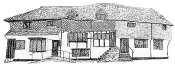 Midhurst Town CouncilA Meeting of the Planning and Infrastructure Committee took place at 7.00pm on Monday 23rd January 2023in the Town Council offices, The Old Library, Knockhundred Row, Midhurst.MINUTESPresent: Cllr D Coote (Chairman), Cllr R Watts Cllr G McAra, Cllr C Lintott, Cllr Merritt, Cllr J Hensey and Cllr D FraserIn Attendance: Sharon Hurr, Clerk P/304/23 Chairman’s Announcements: None.P/305/23 - Apologies for Absence: Cllr Upjohn was absent without apology. P/306/23 - Declarations of Interest: None.P/307/23 - The minutes of meeting held on 9th January 2023: These minutes were omitted in error from the papers for the meeting held on 23rd January and were therefore reviewed at this meeting and were proposed as an accurate record and agreed by all present.P/308/23 - The minutes of meeting held on 23rd January 2023: These minutes were proposed as an accurate record and agreed by all present.P/309/23 - Matters Arising from the Minutes of the Meeting held on 9th January 2023: None.P/310/23 - Matters Arising from the Minutes of the Meeting held on 23rd January2023: None.Meeting halted for Public Participation SessionP/311/23 - Public Participation Session: No members of the public present.Meeting reconvened.P/312/23 - Planning Applications – MidhurstP/312/23.1 SDNP/23/00069/HOUS 13 Heatherwood, Midhurst, West Sussex, GU29 9LHConstruction of a detached double garageDecision: The Town Council has no objection to this application. P/312/23.2 SDNP/23/00388/NMA 52 Elmleigh, Midhurst, West Sussex, GU29 9EZNon-Material Amendment to permission SDNP/21/02872/HOUS.  Minor alterations to the footprint, internal layout, elevations with lower eaves and roof height.Decision: The Town Council has no objection to this application. P/313/23 Tree Applications - MidhurstP/313/23 SDNP/23/00035/TCA South Downs Centre, North Street, Midhurst, West Sussex GU29 9DHNotification of intention to crown reduce by 2m on 1 no. London Plane tree (T1)Decision: The Town Council has no objection to this application.P/314/23 Decisions - To review decisions of previous applications:P/315/23 Actions – Committee to review outstanding actions:Action: Cllr Watts to inform CDC’s planning enforcement with regards to the addition of a barber’s pole outside Marmaris Barbers on Rumbolds Hill.P/316/23 The Grange Site – The letter from Cllr Lintott to Diane Shepherd the Chief Executive, at Chichester District Council regarding The Grange site and Mrs Shepherd’s response had been circulated prior to the meeting.  The current position was that Montpelier Estates Ltd were progressing an appeal against the recent refusal of their planning application to develop sheltered accommodation on the site.  Cllr Lintott explained that in November 2018 she had reported the lack of progress to the Ombudsman, who had ruled in favour of CDC.  Following a debate, it was resolved that Cllr Lintott write to Cllr Eileen Lintill, Leader of CDC to urge the Council to progress this matter.Action: Cllr Lintott to write to Cllr Lintill regarding the lack of progress for The Grange site.P/317/23 Matters of Report - Decisions cannot be made under this item; it is for information only: Cllr Coote confirmed that whips donated by The Woodland Trust would be planted at The Wharf on 4th March 2023 and sought assistance with this task.P/318/23 Date of Next Meeting – 27th February 2023 at 7pm.  The Meeting ended at 7.29pmSigned: .............................................  Date: ........................... ChairmanDetails MTC DecisionSDNP DecisionSDNP/22/03552/HOUSNo ObjectionApproved SDNP/22/05385/HOUSNo ObjectionApplication withdrawnSDNP/22/03768/FULNo Objection and previous comments withdrawnApprovedSDNP/22/04306/LDPNot within the parish of Midhurst, therefore no comments offeredRefused